MOTO DAN PERUNTUKKANSahabat, berani memulai itu bagus…Namun berani untuk menyelesaikan apa yang telah kita mulai itu sangat penting. Oleh karena itu, manfaatkalnah waktu sebaik-baiknya untuk menyelesaikan apa yang telah kita mulai…Jangan biarkan “Malas” membuat kita membuang-buang waktu...			“Time Is Money”Begitu berharganya waktu, karena ia tak akan menunggu kita…
kitalah yang harus memamfaatkannya dengan baik.Karya ini diperuntukkan untuk kedua orang tua dan  Adik tercinta penulis yang selalu memberikan Motivasi dan dukungannya serta keluarga besar yangTak henti-hentinya mendoakan keberhasilan penulis.ABSTRAKASRIANI AHMAD. 2014. Latihan Senam Mulut Dapat Meningkatkan Kemampuan Mengucapkan Huruf Vokal Pada Murid Tunarungu Kelas Persiapan Di SLB Pembina Provinsi Sulawesi Selatan. Skripsi. Dibimbing  oleh Drs. M. Shodiq A.M, M.Pd. dan Drs.Mufaadi, M.Si. Jurusan Pendidikan Luar Biasa. Fakultas Ilmu Pendidikan. Universitas Negeri Makassar.Masalah dalam penelitian ini adalah rendahnya kemampuan mengucapkan huruf vokal murid Tunarungu kelas persiapan Di SLB Negeri Pembina Provinsi Sulawesi Selatan. Rumusan masalah dalam penelitian ini adalah Bagaimanakah kemampuan mengucapkan huruf vokal pada murid  tunarungu kelas persiapan di SLB Negeri Pembina Provinsi Sulawesi Selatan?. Berdasar pada masalah, maka tujuan yang diteliti untuk mengetahui kemampuan mengucapkan huruf vokal pada murid  tunarungu kelas persiapan di SLB Negeri Pembina Provinsi Sulawesi Selatan. Penelitian ini merupakan penelitian deskriptif, yaitu untuk mendeskripsikan kemampuan mengucapkan huruf vokal pada murid tunarungu kelas persiapan di SLB Negeri Pembina Provinsi Sulawesi Selatan.Teknik analisis data yang digunakan adalah tes perbuatan, adapun subjek dalam penelitian ini murid tunarungu kelas persiapan di SLB Negeri Pembina Provinsi Sulawesi Selatan yang berjumlah 5 orang. Teknik analisis data menggunakan analisis deskriptif kuantitatif. Hasil penelitian menunjukkan bahwa ada peningkatan terhadap kemampuan mengucapkan huruf vokal dengan kategori yang mulanya tidak mampu menjadi kategori mampu pada kemampuan mengucapkan huruf vokal  setelah latihan senam mulut pada murid tunarungu kelas persiapan di SLB Negeri Pembina Provinsi Sulawesi Selatan pada awalnya. Artinya dalam penelitian ini menunjukkan bahwa kemampuan mengucapkan huruf vokal murid tunarungu kelas persiapan Di SLB Negeri Pembina Provinsi Sulawesi Selatan dapat ditingkatkan melalui latihan senam mulut.PRAKATA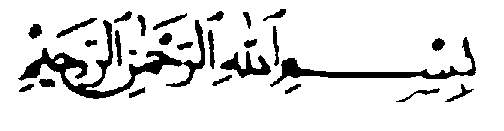 	Segala puji hanya milik Allah Subhanahu Wa Ta’ala, yang tidak pernah menyia-nyiakan siapapun yang mengharapkan keridhaan-Nya, dan tidak pernah menampik siapapun yang memanjatkan doa kepada-Nya. Segala puji hanya bagiNya, yang dengan segala taufiq dan pertolongan-Nya semata, apapun wujud kepentingan, insyaAllah dapat dilaksanakan dengan sempurna. Shalawat dan salam semoga senantiasa terlimpah atas junjungan kita, Rasulullah Shallallahu ‘Alaihi Wasallam, keluarga, sahabat, dan para pengikutnya hingga akhir zaman.	Pertama kali yang penulis sampaikan adalah permohonan ampun kepada Allah Subhanahu Wa Ta’ala, karena penulis merasa tidak memiliki kalimat yang layak untuk penulis haturkan kepada-Nya sebagai ungkapan rasa syukur dan sanjung puji atas limpahan karunia dengan terselesaikannya skripsi ini yang berjudul "Latihan Senam Mulut  Dapat Meningkatkan Kemampuan Mengucapkan Huruf Vokal Pada Murid Tunarungu Kelas Persiapan Di SLB Negeri Pembina Provinsi Sulawesi Selatan". 	Penulis menyadari bahwa dalam proses penulisan skripsi ini tidak sedikit kesulitan, dukungan dan bimbingan. Baik secara langsung maupun tidak langsung, secara moril dan materil sehingga dapatlah terwujud sebagaimana adanya. Oleh karena itu pada kesempatan kali ini sangat pantaslah penulis haturkan terima kasih  dan penghargaan kepada Drs. M. Shodiq A.M, M.Pd. selaku pembimbing I dan Drs.Mufaadi, M.Si . selaku pembimbing II  yang telah dengan sabar, tekun, tulus, dan ikhlas meluangkan waktu, tenaga, dan pikiran dalam memberikan bimbingan, motivasi, arahan, dan saran-saran yang sangat berharga kepada penulis selama penyusunan skripsi.Selanjutnya ucapan terima kasih penulis sampaikan pula kepada:Prof. Dr. H. Arismunandar, M. Pd, selaku Rektor Universitas Negeri Makassar yang telah memberi peluang untuk mengikuti proses perkuliahan pada jurusan Pendidikan Luar Biasa (PLB) Fakultas Ilmu Pendidikan.Prof. Dr. H. Ismail Tolla, M.Pd, selaku Dekan Fakultas Ilmu Pendidikan Universitas Negeri Makassar, Drs. M. Ali Latif Amri, M.Pd. sebagai PD I,      Drs. A. Mappincara, M.Pd. sebagai PD II, dan Drs. M. Faisal, M.Pd sebagai    PD III FIP UNM, yang telah telah memberikan layanan akademik, administrasi dan kemahasiswaan selama proses pendidikan dan penyelesaian studi.Dr. Bastiana, M.Si, Dra. Tatiana Meidina, M.Si dan Drs. Mufa’adi M.Si, yang kini memangku jabatan sebagai Ketua Jurusan, Sekretaris Jurusan dan Kepala Laboratorium Jurusan PLB FIP UNM, yang dengan penuh perhatian memberikan bimbingan, arahan dan motivasi selama menjadi mahasiswa sampai dengan penyelesaian studi.   Dosen Jurusan Pendidikan Luar Biasa UNM yang telah banyak memberikan dan mengajarkan ilmunya selama perkuliahan serta pegawai/tata usaha Fakultas Ilmu Pendidikan yang telah memberikan layanan akademik dan administrasi selama perkuliahan dan penyusunan skripsi.Teristimewa kepada kedua orang tua penulis ayahanda Ahmad M, S.ST dan ibunda Hj. Hasnah yang telah  mendidik, membimbing dan mengarahkan sejak kecil serta rela menorbankan segalanya demi kesuksesan penulis.Rekan-rekan dan sahabat-sahabatku mahasiswa PLB angkatan 2010 yang telah memberi bantuan dan semangat kepada penulis.Penulis menyampaikan terima kasih kepada semua pihak yang tak sempat disebutkan namanya satu persatu atas bantuan dan bimbingannya, semoga Allah SWT mencatatnya sebagai amal kebajikan. Akhirnya penulis, menyadari bahwa skripsi ini masih jauh dari kesempurnaan, kritik yang sifatnya membangun senantiasa penulis harapkan. Semoga skipsi ini dapat bermanfaat bagi para pembaca. Aamiin. Makassar,   		         2014Penulis